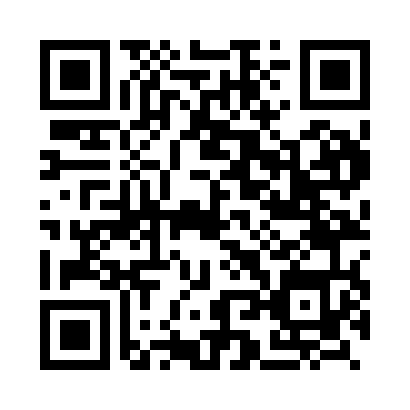 Prayer times for Grand Cess, LiberiaWed 1 May 2024 - Fri 31 May 2024High Latitude Method: NonePrayer Calculation Method: Muslim World LeagueAsar Calculation Method: ShafiPrayer times provided by https://www.salahtimes.comDateDayFajrSunriseDhuhrAsrMaghribIsha1Wed5:106:2112:303:496:387:462Thu5:096:2112:303:496:387:463Fri5:096:2112:303:496:387:464Sat5:096:2112:303:496:387:465Sun5:086:2112:303:506:387:476Mon5:086:2112:293:506:387:477Tue5:086:2012:293:506:397:478Wed5:086:2012:293:506:397:479Thu5:076:2012:293:516:397:4710Fri5:076:2012:293:516:397:4711Sat5:076:2012:293:516:397:4712Sun5:076:2012:293:516:397:4813Mon5:066:2012:293:526:397:4814Tue5:066:1912:293:526:397:4815Wed5:066:1912:293:526:397:4816Thu5:066:1912:293:536:397:4917Fri5:066:1912:293:536:397:4918Sat5:056:1912:293:536:397:4919Sun5:056:1912:293:536:407:4920Mon5:056:1912:293:546:407:4921Tue5:056:1912:303:546:407:5022Wed5:056:1912:303:546:407:5023Thu5:056:1912:303:546:407:5024Fri5:056:1912:303:556:407:5025Sat5:056:1912:303:556:417:5126Sun5:056:1912:303:556:417:5127Mon5:056:1912:303:556:417:5128Tue5:056:1912:303:566:417:5229Wed5:056:1912:303:566:417:5230Thu5:056:2012:313:566:427:5231Fri5:056:2012:313:576:427:52